Gale Scavenger Hunt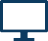 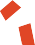 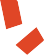 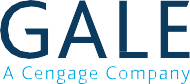 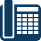 Black History Month: Hidden FiguresWho was Claudette Colvin studying about in school that inspired her to stand her ground? What did Claudette say as the police officers removed her from the bus?Answers: Claudette was learning about Sojourner Truth and Harriett Tubman. “I paid my fare and it's my constitutional right.”Source: May vary. Before Rosa Parks, A Teenager Defied Segregation On An Alabama Bus, All Things Considered, March 2, 2015. http://link.galegroup.com/apps/doc/A406208361/BIC1?u=[INSERT LOC ID] &xid=f4df5c05 **Bessie Coleman is known as the first African American woman to do what? What was the nickname the admiring public called Coleman? How and when did Coleman die?Answers: Fly an airplane and earn an international pilot’s license. Nickname: “Queen Bess”. She died from complications from a plane crash in 1926.Source: May vary. Bessie Coleman, Contemporary Black Biography, May 2, 1995.http://link.galegroup.com/apps/doc/K1606000122/BIC1?u=[INSERT LOC ID] &xid=da5bda53 ** Matthew Henson is believed to be the first person to reach the				. The  four explorers that accompanied Henson and Peary were what type of indigenous peoples? How old  was Henson when he finally received tribute for his exploration?Answers: The North Pole. Eskimos. Henson was 88 years old.Source: May vary. Matthew Alexander Henson, Dictionary of American Biography, 1977.  http://link.galegroup.com/apps/doc/BT2310011439/BIC1?u=[INSERT LOC ID] &xid=311906c3 **What did John H. Johnson create and own? Johnson continued to grow his company, what other media genres did he expand to? How did he earn his billionaire status?  Answers: Black Entertainment Television Cable Network (BET). Print publishing, radio, and movie media. Sold BET to Viacom for $3 billion.Source: May vary. Overview - Robert L. Johnson (American television executive), Contemporary Black Biography, August 15, 2003. http://link.galegroup.com/apps/doc/K1606002469/BIC1?u=[INSERT LOC ID]&xid=59b9f2b9 **What type of surgery did Daniel Hale Williams perform? He also helped to establish Provident Hospital, what made this hospital unique?Answers: Open heart surgery. Provident Hospital was the first to admit African American patients, to train African American nurses, and the first to have an interracial staff.Source: Daniel Hale Williams, Encyclopedia of World Biography, December 12, 1998.  http://link.galegroup.com/apps/doc/K1631007002/BIC1?u=t[INSERT LOC ID] &xid=abf29693 **